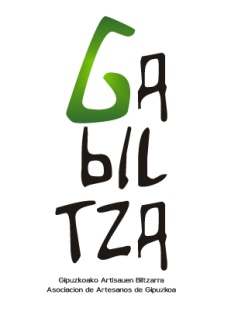 La Asociación de Artesanos de Guipúzcoa-GABILTZA- se dirige a ustedes para presentarles el Mercado Artesanal de la Bretxa en Donostia 2016INFORMACIÓN DEL MERCADO ARTESANAL DE LA BRETXA-DONOSTIA 20161. Este Mercado se celebrara desde Semana Santa hasta Diciembre del 2016  todos los domingos y días de fiesta, en la C/ San Juan  bajo la marquesina de las “caseras “, frente a la Plaza Sarriegui, en la Parte Vieja.Los horarios previstos  de cara al público son: Semana Santa: 10:00 a 14:30  y de 16:30 a 20:00Del 12 de Abril a Septiembre: 11:00 a 14:30 y de 16:30 a 21:00De Octubre a Diciembre: 10:00 a 14:30 Es conveniente estar con suficiente antelación para tener el stand montado para estos horarios. La organización marcara los espacios para las 9:00 h. 2. Los espacios serán de 2,40m útiles y cada taller aportara el mobiliario necesario para su exposición .La organización proporcionara un frente textil para la mesa con el fin de unificar los puestos. Hay una iluminación general de la marquesina.3. La cuota (para cubrir gastos corrientes) de participación por día es:- 10€ para socios/as de Gabiltza, desde semana santa hasta Septiembre incluido, y 5 euros desde Octubre hasta Diciembre.- 15€  para invitados/as, desde semana santa hasta Septiembre incluido, y 5 euros desde Octubre hasta Diciembre.BASES DE PARTICIPACIÓN1. Podrán participar todos los artesanos guipuzcoanos  productores de objetos creativos o tradicionales, utilitarios o decorativos (excluyendo la alimentación), una vez admitida su solicitud. El orden de admisión será el siguiente:                                                                                                                        	- Socios de Gabiltza.               - Artesanos de Guipúzcoa (Registro A)  Todos los domingos y festivos se reservaran al menos dos plazas para los no socios.El calendario de participación se confeccionara por meses, y se remitirá la información detallada del procedimiento a los talleres que sean seleccionados.2. Será aconsejable hacer demostración del trabajo cara al público.3. El stand deberá atenderlo el titular del mismo. Asimismo queda prohibido poner música individual y acudir con mascotas.4. Todos aquellos que en la especialidad que aparece en el Certificado de inscripción del Registro de Artesanos o Carnet correspondiente  no sean del sector bisutería, joyería, orfebrería, y quieran exponer y vender piezas relacionadas con estos sectores, deberán enviar la siguiente documentación:           a. Fotografías de los productos que desean exponer y vender relacionado con los sectores     de joyería,  bisutería y orfebrería.b. Porcentaje de estos con respecto al total del producto.5. Deberán cumplirse los horarios de apertura y cierre.6. Cualquier pérdida, deterioro (por causas atmosféricas, desastres  naturales o de otro tipo) o robo de los artículos expuestos no será responsabilidad de la organización.7. El artesano se compromete a cumplir todas las bases de participación de la feria, aceptandoEl arbitrio de Gabiltza para cualquier circunstancia que lo requiera.8. No se aceptarán piezas de montaje ni la venta de artículos no realizados por el propio artesano.9. El material expuesto no diferirá del presentado en la solicitud. Si este no fuera el caso, la organización se reserva el derecho de retirar el stand de la feria o las piezas que no correspondieran con la solicitud y/o fotos presentadas.10. El plazo límite de recepción de solicitudes será el 29 de Febrero del 2016.11. La presente convocatoria es informativa y el hecho de recibirla no da derecho a asistir al Mercado. El único título válido para asistir será la CARTA DE ADMISIÓN, que sólo será entregada a los artesanos que hayan sido seleccionados.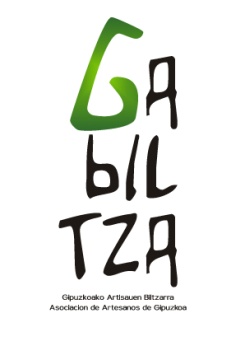 Gipuzkoako Artisauen Elkartea -GABILTZA- zuengana zuzentzen da Bretxako eskulangintzaren azoka 2016ko Donostian  aurkezteko.BRETXAKO ESKULANGINTZAREN AZOKA 2015 INFORMAZIOAAzoka hau 2016ko Igandero eta jai egunetan,  Aste Santutik Abendura, Alde Zaharrean, San Juan kalean dagoen  baserritarren aterpean (Sarriegi enparantzaren aurrealdean) izango da.Ordutegia honako izango da:Aste Santua: 10:00etatik 14:30era eta 16:30tatik 20:00etara.Apirilaren 12tik Iraila arte: 11:00etatik 14:30era eta 16:30tatik 21:00etara.Urritik Abendura: 10:00etatik 14:30era.Stand-ak ordutegi horietako prest edukitzeko garaiz joatera gomendatzen da. Antolakuntzak 9tarako bakoitzaren tokia adieraziko du.Posturen neurria 2,40m izango da eta artisau bakoitzak bere gauzak(mahaia, apainketak eta abar) eramango ditu bere produktuk erakusteko. Antolatzaileak postu guztiak berdintzeko mahaien janzteko oihal batzuk banatuko ditu. Aterpe guztia argiztatu egongo da.Parte-hartzeko eguneko kuota (gastu arruntak betetzeko) da:10€ Gabiltzako bazkideentzat, aste santutik irailerano eta 5 euro urritik abendurarte.15€ artisau gonbidapentzat, aste santutik irailerano eta 5 euro urritik abendurarte.PARTEHARTZEKO  ARAUAKBehin eskaera onartua izan denean, Gipuzkoako artisauek objektu sortzaile edo tradizionalen ekoizleek (elikadura baztertuta) parte hartu ahal izango dute. Hautatze modua honakoa izango da:Gabiltzako bazkideak.Gipuzkoako artisauak (A eredukoak) Igandero  eta jaiegunero gonbidatuentzat bi postu erreserbatuko dira. Parte-hartze egutegia hilabeteka egingo da, eta aukeratutako tailerrei informazioa guztia bidaliko dugu.Jendearen aurrean erakusketak egitea komenigarria izango da.Stand-a titularrak berak zaindu beharko du. Animaliarekin joatea eta musika jartzea debekatuta dago ere. Artisauen Erregistroan, bitxigile, bitxikeri egile edo urregileak ez diren guztiak eta sektore honetako piezak saldu edo erakutsi nahi duen orok, honako dokumentazio hau bidali beharko du:a. Esandako sektore hauekin erlazionatutako produktuak erakutsi edo saldu nahi izan ezkero, produktu hauen argazkiak.b. Produktu orokorraren araberako hauen portzentajea.Irekiera eta itxierako ordutegiak errespetatu beharko dira.Antolakuntza, ezarrita dauden produktuen galera, hondamen atmosferikoak, naturalak edo lapurretaz ez da kargu egiten. Artisaua, Gabiltzak azokan parte hartzeko jartzen dituen arau guztiak betetzea derrigortua dago. Ez dira muntaiako piezarik onartuko ez eta artisauak berak egin ez dituen artikulurik.Erakutsiko den materiala eskaera orrian erakutsitakoaren berdina izan beharko du. Horrela izan ezean, elkarteak stand-aren erretiratzea edo argazkietan ageri ez diren piezak kentzeko eskubidea izango du.Deialdi hauen eskaerak egiteko epea 2016ko Otsailaren 29a  da. Deialdi hau informatiboa besterik ez da eta jasotze hutsak ez du Azokan egoteko eskubiderik ematen. Balio izango duen titulu bakarra ONARPEN ESKUTITZA izango da eta hautatuak izan diren artisauei soilik iritsiko zaie.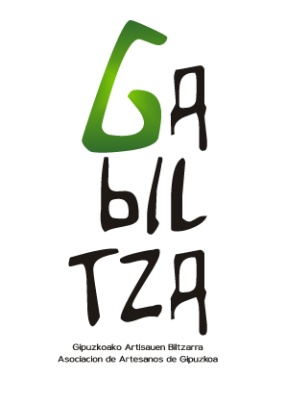 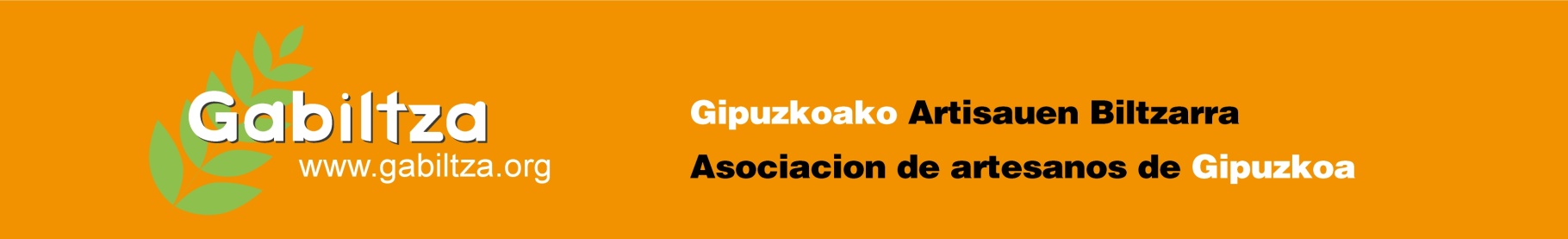 BOLETIN SOLICITUD – ESKAERA ORRIANombre y Apellidos/Izen Abizenak _________________________________________________________________________________Nombre Taller/ Tailerraren izena _________________________________________________________________________________Domicilio/ Helbidea__________________________________________________________________C.P./P.K._____________Población/Herria________________________________________________Teléfono____________E-mail________________________________ Web_____________________Actividad ______________________________________N.I.F.-D.N.I./NA-N-I.F.K.________________Azokara etorri behar duen ibilgailuaren matrikula.Matrícula  del vehículo habitual de asistencia al mercado    __________________________________Productos a exponer / Erakusgai produktuak_______________________________________________________________________________________________________________________________________________________________________________________________________________Documentos a presentar/ Aurkeztu beharreko dokumentazioa:1. Boletín de solicitud- Eskaera orria2. Fotocopia de estar inscrito en el Registro de Artesanos o del Carnet de Artesano- Artisauen Erregistroan izen emana egonaren fotokopia edo Artisau Karneta.3. Fotografías (3 de producto y 1 stand). Argazkiak (produktuaren 3 argazki eta stand-aren 1)4. Últimos 2 recibos de autónomos – Autonomoen azkeneko 2 erreziboak.5. Trayectoria del taller y técnicas de elaboración- Tailarren ibilbidea eta lanketa teknikak.LIMITE DE RECEPCIÓN DE SOLICITUDES    29 de Febrero del  2016AZKEN EGUNA   2016ko Otsailaren 29a  ENVIAR A / ESKAERA EGITEKO:Gabiltza Gipuzkoako Artisau BiltzarraPostal Kutxa 98420080 DonostiaE-mail: difusion@gabiltza.orgMóvil/Mugikorra: 656732474